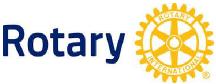 ROTARY INTERNATIONAL DISTRICT 6910
958 McEver Road, Suite D-9
Gainesville, GA 30504Georgia 
Phone: (770) 538-0909
admin@rotarydistrict6910.org      District Governor Brandy Swanson   Rotary Year 2023-2024Mileage reimbursement rate – 65.5 cents/mileCoding column must be completed to expedite reimbursement processing.We need to know where to charge this expense to (i.e.Travel, Event, Training, etc.)Include legible, detailed receipts.                       Mail To:                   Rotary International District 6910				                         958 McEver Road, Suite D-9                         Gainesville, GA 30504   Or email to: admin@rotarydistrict6910.org 	Submitted by: 
Date Submitted: Make check payable to:Mail to: Expense Report Period/DatesInvoice #Company/NameCodingAmountTotal